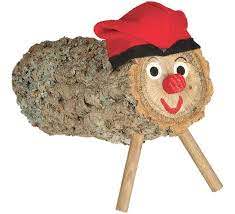 Tronco: 20 cm de largo, entre 5-10 cm de diámetro. Tony hará el hueco para los pies.Pies: dos palos de 10-15 cm de largo y 2-3 cm de diámetro.Pinturas: rojo, blanco, negro. Sobrero: papel tela rojo y negroMateriales: Silicona liquida, taladro y broca